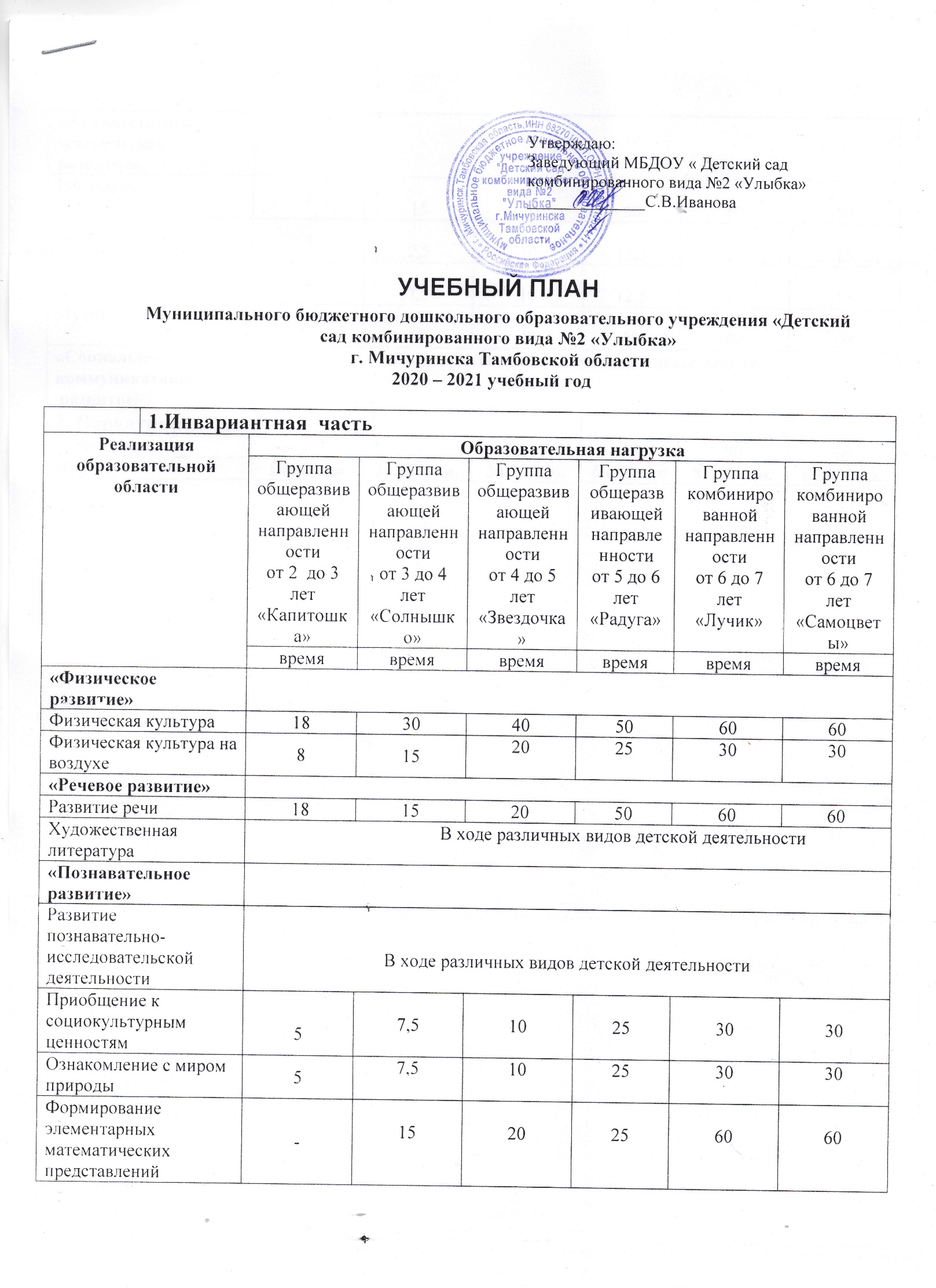 Пояснительная запискак учебному плануМБДОУ «Детский сад комбинированного вида №2 «Улыбка» SHAPУчебный план  МБДОУ «Детский сад комбинированного вида  № 2 «Улыбка» города Мичуринска Тамбовской области базируется на реализации основной общеразвивающей программы дошкольного образования «От рождения до школы» (под ред. Н.Е.Вераксы).Нормативная база организации образовательного (учебного) процесса:Федеральный закон РФ «Об образовании в Российской Федерации» (№273-ФЗ от 29.12.2012г.);Санитарно-эпидемиологические правила и нормативы СанПиН 2.4.1.3049-13 «Санитарно-эпидемиологические требования к устройству, содержанию и организации режима работы дошкольных образовательных учреждений», от 13.05.2013г. (с изменениями и дополнениями);Приказ  №1014  от  30  августа  2013 Министерства  образования  и  науки Российской  Федерации   «Об утверждении  порядка  организации  и осуществления  образовательной деятельности  по  основным общеобразовательным  программам  - образовательным  программам дошкольного образования»;Приказ Министерства образования и науки РФ от 17.10.2013г. № 115 «Об утверждении  федерального государственного стандарта   дошкольного образования».Особенности реализации образовательного процесса:Содержание педагогической работы по освоению детьми образовательных областей "Физическое развитие", "Познавательное развитие", «Речевое развитие», "Социально-коммуникативное развитие", "Художественно-эстетическое развитие"  входят в расписание непрерывной образовательной деятельности. Они реализуются как в обязательной части и части, формируемой участниками образовательного процесса, так и  во всех видах деятельности и отражены в календарном планирование. Образовательный процесс в ДОУ строится на принципах интеграции образовательных областей  и интеграции восьми видов детской деятельности (двигательной, игровой, продуктивной, коммуникативной, трудовой, познавательно-исследовательской, музыкально - художественной, чтении художественной литературы)Максимальный объём нагрузки детей во время образовательной деятельности соответствует требованиям государственного образовательного стандарта. В сетке учебного плана выдерживаются санитарно – гигиенические  нормативы    В 1 младшей группе (от 2 до 3 лет) – 10 занятий в неделю, по 8 – 10 минут. Ежедневно проводится 2 занятия: 1 – в первой половине дня, 1 – во второй. Чередуются: Приобщение к социокультурным ценностям и Ознакомление с миром природы;                               Во 2 младшей группе (от 3 до 4 лет) – 10 занятий в неделю по 15 минут, с 10 минутными перерывами между ними. Количество занятий не превышает двух. Занятия проводятся как в первой половине дня, так и во второй. Чередуются: Приобщение к социокультурным ценностям и Ознакомление с миром природы, Лепка  и Аппликация;В средней группе (от 4 до 5 лет) – 10 занятий в неделю по 20 минут, с 10 минутными перерывами между ними. Количество занятий не превышает двух. Занятия проводятся как в первой половине дня, так и во второй.  Чередуются: Приобщение к социокультурным ценностям и Ознакомление с миром природы, Лепка  и Аппликация. В старшей группе (от 5 до 6 лет) - 15 занятий в неделю по 20-25 минут (включая 2 логопедических занятия),  с 10 минутными перерывами между ними. Количество занятий не превышает трёх. Занятия проводятся как в первой половине дня, так и во второй. Чередуются: Лепка  и Аппликация;В подготовительных группах (от 6 до 7 лет) – 17 занятий в неделю по 30 минут (включая 3 логопедических занятия), с 10 минутными перерывами между ними. Занятия проводятся как в первой половине дня, так и во второй. Чередуются: Лепка  и Аппликация. «Художественно-эстетическое развитие»Рисование81520506060Лепка87,51012,51515Аппликация-7,51012,51515Музыка203040506060«Социально-коммуникативное развитие»В ходе различных видов детской деятельностиВ ходе различных видов детской деятельностиВ ходе различных видов детской деятельностиВ ходе различных видов детской деятельностиВ ходе различных видов детской деятельностиВ ходе различных видов детской деятельности2. Вариативная часть2. Вариативная часть2. Вариативная часть2. Вариативная частьЛогопедическое509090Итого:1ч 30мин2ч.30 мин.3ч.20мин.6ч.15мин8ч.30мин.8ч.30мин.